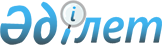 Казталов аудандық мәслихатының 2019 жылғы 26 желтоқсандағы №42-8 "2020-2022 жылдарға арналған аудандық бюджет туралы" шешіміне өзгерістер енгізу туралы
					
			Күшін жойған
			
			
		
					Батыс Қазақстан облысы Казталов аудандық мәслихатының 2020 жылғы 3 шілдедегі № 50-1 шешімі. Батыс Қазақстан облысының Әділет департаментінде 2020 жылғы 10 шілдеде № 6291 болып тіркелді. Күші жойылды - Батыс Қазақстан облысы Казталов аудандық мәслихатының 2021 жылғы 18 ақпандағы № 3-6 шешімімен
      Ескерту. Күші жойылды - Батыс Қазақстан облысы Казталов аудандық мәслихатының 18.02.2021 № 3-6 шешімімен (алғашқы ресми жарияланған күнінен бастап қолданысқа енгізіледі).
      Қазақстан Республикасының 2008 жылғы 4 желтоқсандағы Бюджет кодексіне, Қазақстан Республикасының 2001 жылғы 23 қаңтардағы "Қазақстан Республикасындағы жергілікті мемлекеттік басқару және өзін-өзі басқару туралы" Заңына сәйкес, Казталов аудандық мәслихаты ШЕШІМ ҚАБЫЛДАДЫ:
      1. Казталов аудандық мәслихатының 2019 жылғы 26 желтоқсандағы №42-8 "2020-2022 жылдарға арналған аудандық бюджет туралы" шешіміне (Нормативтік құқықтық актілерді мемлекеттік тіркеу тізілімінде №5915 тіркелген, 2019 жылғы 31 желтоқсанда Қазақстан Республикасы нормативтік құқықтық актілерінің эталондық бақылау банкінде жарияланған) келесі өзгерістер енгізілсін:
      1-тармақ келесі редакцияда жазылсын:
      "1. 2020-2022 жылдарға арналған аудандық бюджет тиісінше 1, 2 және 3- қосымшаларға сәйкес, соның ішінде 2020 жылға келесі көлемдерде бекітілсін:
      1) кірістер – 9 419 572 мың теңге:
      салықтық түсімдер – 1 019 015 мың теңге;
      салықтық емес түсімдер – 19 400 мың теңге;
      негізгі капиталды сатудан түсетін түсімдер – 25 000 мың теңге;
      трансферттер түсімі – 8 356 157 мың теңге;
      2) шығындар – 10 931 777 мың теңге;
      3) таза бюджеттік кредиттеу – 92 132 мың теңге:
      бюджеттік кредиттер – 139 177 мың теңге;
      бюджеттік кредиттерді өтеу – 47 045 мың теңге;
      4) қаржы активтерімен операциялар бойынша сальдо – 0 теңге:
      қаржы активтерін сатып алу – 0 теңге;
      мемлекеттің қаржы активтерін сатудан түсетін түсімдер – 0 теңге;
      5) бюджет тапшылығы (профициті) – - 1 604 337 мың теңге;
      6) бюджет тапшылығын қаржыландыру (профицитін пайдалану) – 1 604 337 мың теңге:
      қарыздар түсімі – 1 481 599 мың теңге;
      қарыздарды өтеу – 47 045 мың теңге;
      бюджет қаражатының пайдаланылатын қалдықтары – 169 783 мың теңге.";
      4 тармақта:
      1) тармақша келесі редакцияда жазылсын:
      "1) республикалық бюджеттен жалпы сомасы – 2 479 614 мың теңге:
      мемлекеттік атаулы әлеуметтік көмекті төлеуге – 318 978 мың теңге;
      балаларға кепілдендірілген әлеуметтік пакетке – 36 974 мың теңге;
      мүгедектерді міндетті гигиеналық құралдармен қамтамасыз ету нормаларын ұлғайтуға – 5 984 мың теңге;
      ымдау тілі маманының қызметін көрсетуге – 574 мың теңге;
      техникалық көмекшi (компенсаторлық) құралдар тiзбесiн кеңейтуге – 3 714 мың теңге;
      жалақыны ішінара субсидиялауға – 27 382 мың теңге;
      жастар практикасына – 80 864 мың теңге;
      жаңа бизнес-идеяларды жүзеге асыруға берілетін мемлекеттік гранттарға (100 айлық есептік көрсеткіштері) – 38 003 мың теңге;
      мемлекеттік халықты әлеуметтік қорғау ұйымдарында арнаулы әлеуметтік қызмет көрсететін жұмыскерлердің жалақысына қосымша ақылар белгілеуге – 17 390 мың теңге;
      мемлекеттік мектепке дейінгі білім беру ұйымдары педагогтерінің еңбегіне ақы төлеуді ұлғайтуға – 85 752 мың теңге;
      мемлекеттік орта білім беру ұйымдары педагогтерінің еңбегіне ақы төлеуді ұлғайтуға – 596 444 мың теңге;
      мемлекеттік орта білім беру ұйымдары педагогтеріне біліктілік санаты үшін қосымша ақы төлеуге – 401 206 мың теңге;
      мемлекеттік мәдениет ұйымдарының және архив мекемелерінің басқарушы және негізгі персоналына мәдениет ұйымдарындағы және архив мекемелеріндегі ерекше еңбек жағдайлары үшін лауазымдық айлықақысына қосымша ақылар белгілеуге – 97 981 мың теңге;
      Көктерек ауылының сумен жабдықтау жүйесін реконструкциялауға – 67 166 мың теңге;
      Қарасу ауылының сумен жабдықтау жүйесін реконструкциялауға – 82 144 мың теңге;
      мамандарды әлеуметтік қолдау шараларын іске асыру үшін жергілікті атқарушы органдарға берілетін бюджеттік кредиттер – 139 177 мың теңге;
      қоғамдық жұмысқа – 102 000 мың теңге;
      кепілдік берілген әлеуметтік топтамаға, оның ішінде төтенше жағдайға байланысты азық-түлік-тұрмыстық жиынтықтармен қамтамасыз етуге – 76 541 мың теңге;
      Казталов ауылында екі қабатты 12 пәтерлік екі тұрғын үйлердің құрылысына (сыртқы инженерлік желілерсіз) – 114 400 мың теңге;
      Жалпақтал ауылында №3 жер учаскесінде, Байқоныр көшесіндегі 12 пәтерлік екі қабатты тұрғын үйдің құрылысына – 67 200 мың теңге;
      шағын және орта бизнес субъектілерінің салықтық жүктемесін төмендетуге байланысты шығындарды өтеуге – 31 810 мың теңге;
      Қазақстан Республикасында төтенше жағдай режимінде коммуналдық қызметтерге ақы төлеу бойынша халықтың төлемдерін өтеуге – 87 930 мың теңге;";
      2) тармақша келесі редакцияда жазылсын:
      "2) облыстық бюджеттен жалпы сомасы – 326 760 мың теңге:
      жаңа бизнес идеяларды іске асыруға берілетін мемлекеттік гранттарға – 10 604 мың теңге;
      еңбек нарығында сұранысқа ие біліктіліктер мен дағдылар бойынша қысқа мерзімді кәсіптік оқытуға – 16 548 мың теңге;
      әлеуметтік көмек ретінде тұрғын үй сертификаттарын беруге – 12 800 мың теңге;
      Талдыапан ауылында "Лиман-55" су жүргізу каналын механикалық тазартуға және ағымдағы жөндеуге – 62 000 мың теңге;
      Қарасу ауылын сумен жабдықтау жүйесін қайта құруға – 40 739 мың теңге;
      Қоныс ауылында су құбырының құрылысы нысаны бойынша инженерлік-геодезиялық, инженерлік-геологиялық ізденістер жүргізу және жобалау-сметалық құжаттама жасақтауға – 7 745 мың теңге;
      Талдықұдық ауылында су құбырының құрылысы нысаны бойынша инженерлік-геодезиялық, инженерлік-геологиялық ізденістер жүргізу және жобалау-сметалық құжаттама жасақтауға – 11 940 мың теңге;
      білім беру ұйымдарына бейнебақылау жүйесін орнату – 37 660 мың теңге;
      мектептерді санитарлық-гигиеналық қажеттіліктермен қамтамасыз етуге – 40 839 мың теңге;
      кепілдік берілген әлеуметтік топтама енгізуге – 35 885 мың теңге;
      Серік, Сарықұдық, Талдыапан, Қайшақұдық және Қособа ауылдарындағы әлеуметтік нысандарын газбен қамту желілерінің құрылысына – 50 000 мың теңге.";
      8-тармақ келесі редакцияда жазылсын:
      "8. 2020 жылға арналған ауылдық округ бюджеттеріне аудандық бюджет қаражат есебінен бөлінетін ағымдағы нысаналы трансферттердің жалпы сомасы 204 100 мың теңге көлемінде қарастырылғаны ескерілсін.
      Аталған сомаларды ауылдық округтердің бюджеттеріне бөлу Казталов ауданы әкімдігінің қаулысы негізінде жүзеге асырылады.";
      көрсетілген шешімнің 1-қосымшасы осы шешімнің қосымшасына сәйкес жаңа редакцияда жазылсын.
      2. Казталов аудандық мәслихат аппараты басшысы (Н.Кажгалиев) осы шешімнің әділет органдарында мемлекеттік тіркелуін қамтамасыз етсін.
      3. Осы шешім 2020 жылдың 1 қаңтарынан бастап қолданысқа енгізіледі. 2020 жылға арналған аудандық бюджет
      мың теңге
					© 2012. Қазақстан Республикасы Әділет министрлігінің «Қазақстан Республикасының Заңнама және құқықтық ақпарат институты» ШЖҚ РМК
				
      Сессия төрағасы

К. Алтаев

      Мәслихат хатшысы

С. Мулдашев
Казталов аудандық 
мәслихатының
2020 жылғы 3 шілдедегі № 50-1
шешіміне қосымшаКазталов аудандық 
мәслихатының
2019 жылғы 26 желтоқсандағы № 42-8
шешіміне 1-қосымша
Санаты
Санаты
Санаты
Санаты
Санаты
Сомасы
Сыныбы
Сыныбы
Сыныбы
Сыныбы
Сомасы
Кішi сыныбы
Кішi сыныбы
Кішi сыныбы
Сомасы
Ерекшелiгi
Ерекшелiгi
Сомасы
Атауы
Сомасы
1) Кірістер
9 419 572
1
Салықтық түсімдер
1 019 015
01
Табыс салығы 
331 525
1
Корпоративтік табыс салығы 
34 025
2
Жеке табыс салығы
297 500
03
Әлеуметтік салық
326 000
1
Әлеуметтік салық 
326 000
04
Меншiкке салынатын салықтар
346 690
1
Мүлiкке салынатын салықтар
345 690
3
Жер салығы
0
4
Көлiк құралдарына салынатын салық
0
5
Бірыңғай жер салығы
1 000
05
Тауарларға, жұмыстарға және қызметтерге салынатын iшкi салықтар 
6 800
2
Акциздер
1 200
3
Табиғи және басқа да ресурстарды пайдаланғаны үшiн түсетiн түсiмдер
2 500
4
Кәсiпкерлiк және кәсiби қызметтi жүргiзгенi үшiн алынатын алымдар
3 100
08
Заңдық маңызы бар әрекеттерді жасағаны және (немесе) оған уәкілеттігі бар мемлекеттік органдар немесе лауазымды адамдар құжаттар бергені үшін алынатын міндетті төлемдер
8 000
1
Мемлекеттік баж
8 000
2
Салықтық емес түсiмдер
19 400
01
Мемлекеттік меншіктен түсетін кірістер
11 800
5
Мемлекет меншігіндегі мүлікті жалға беруден түсетін кірістер
11 800
04
Мемлекеттік бюджеттен қаржыландырылатын, сондай-ақ Қазақстан Республикасы Ұлттық Банкінің бюджетінен (шығыстар сметасынан) қамтылатын және қаржыландырылатын мемлекеттік мекемелер салатын айыппұлдар, өсімпұлдар, санкциялар, өндіріп алулар
1 600
1
Мұнай секторы ұйымдарынан және Жәбірленушілерге өтемақы қорына түсетін түсімдерді қоспағанда, мемлекеттік бюджеттен қаржыландырылатын, сондай-ақ Қазақстан Республикасы Ұлттық Банкінің бюджетінен (шығыстар сметасынан) қамтылатын және қаржыландырылатын мемлекеттік мекемелер салатын айыппұлдар, өсімпұлдар, санкциялар, өндіріп алулар
1 600
06
Басқа да салықтық емес түсiмдер
6 000
1
Басқа да салықтық емес түсiмдер
6 000
3
Негізгі капиталды сатудан түсетін түсімдер
25 000
01
Мемлекеттік мекемелерге бекітілген мемлекеттік мүлікті сату
20 000
1
Мемлекеттік мекемелерге бекітілген мемлекеттік мүлікті сату
20 000
03
Жердi және материалдық емес активтердi сату
5 000
1
Жерді сату
5 000
4
Трансферттердің түсімдері
8 356 157
01
Төмен тұрған мемлекеттiк басқару органдарынан трансферттер
370
3
Аудандық маңызы бар қалалардың, ауылдардың, кенттердің, ауылдық округтардың бюджеттерінен трансферттер
370
02
Мемлекеттiк басқарудың жоғары тұрған органдарынан түсетiн трансферттер
8 355 787
2
Облыстық бюджеттен түсетiн трансферттер
8 355 787
Функционалдық топ
Функционалдық топ
Функционалдық топ
Функционалдық топ
Функционалдық топ
Сомасы
Кіші функция
Кіші функция
Кіші функция
Кіші функция
Сомасы
Бюджеттік бағдарламалардың әкiмшiсi
Бюджеттік бағдарламалардың әкiмшiсi
Бюджеттік бағдарламалардың әкiмшiсi
Сомасы
Бағдарлама
Бағдарлама
Сомасы
Атауы
Сомасы
2) Шығындар
10 931 777
01
Жалпы сипаттағы мемлекеттiк қызметтер 
401 791
1
Мемлекеттiк басқарудың жалпы функцияларын орындайтын өкiлдi, атқарушы және басқа органдар
153 063
112
Аудан (облыстық маңызы бар қала) мәслихатының аппараты
21 953
001
Аудан (облыстық маңызы бар қала) мәслихатының қызметін қамтамасыз ету жөніндегі қызметтер
21 953
122
Аудан (облыстық маңызы бар қала) әкімінің аппараты
131 110
001
Аудан (облыстық маңызы бар қала) әкімінің қызметін қамтамасыз ету жөніндегі қызметтер
127 979
003
Мемлекеттік органның күрделі шығыстары
3 131
9
Жалпы сипаттағы өзге де мемлекеттiк қызметтер
248 728
454
Ауданның (облыстық маңызы бар қаланың) кәсіпкерлік және ауыл шаруашылығы бөлімі
24 659
001
Жергілікті деңгейде кәсіпкерлікті және ауыл шаруашылығын дамыту саласындағы мемлекеттік саясатты іске асыру жөніндегі қызметтер
24 659
458
Ауданның (облыстық маңызы бар қаланың) тұрғын үй-коммуналдық шаруашылығы, жолаушылар көлігі және автомобиль жолдары бөлімі
166 054
001
Жергілікті деңгейде тұрғын үй-коммуналдық шаруашылығы, жолаушылар көлігі және автомобиль жолдары саласындағы мемлекеттік саясатты іске асыру жөніндегі қызметтер
19 845
013
Мемлекеттік органның күрделі шығыстары
29 150
113
Төменгі тұрған бюджеттерге берілетін нысаналы ағымдағы трансферттер
117 059
459
Ауданның (облыстық маңызы бар қаланың) экономика және қаржы бөлімі
58 015
001
Ауданның (облыстық маңызы бар қаланың) экономикалық саясаттын қалыптастыру мен дамыту, мемлекеттік жоспарлау, бюджеттік атқару және коммуналдық меншігін басқару саласындағы мемлекеттік саясатты іске асыру жөніндегі қызметтер
37 034
113
Төменгі тұрған бюджеттерге берілетін нысаналы ағымдағы трансферттер
20 981
02
Қорғаныс
7 802
1
Әскери мұқтаждар
5 802
122
Аудан (облыстық маңызы бар қала) әкімінің аппараты
5 802
005
Жалпыға бірдей әскери міндетті атқару шеңберіндегі іс-шаралар
5 802
2
Төтенше жағдайлар жөнiндегi жұмыстарды ұйымдастыру
2 000
122
Аудан (облыстық маңызы бар қала) әкімінің аппараты
2 000
006
Аудан (облыстық маңызы бар қала) ауқымындағы төтенше жағдайлардың алдын алу және оларды жою
1 000
007
Аудандық (қалалық) ауқымдағы дала өрттерінің, сондай-ақ мемлекеттік өртке қарсы қызмет органдары құрылмаған елдi мекендерде өрттердің алдын алу және оларды сөндіру жөніндегі іс-шаралар
1 000
04
Бiлiм беру
5 526 119
1
Мектепке дейiнгi тәрбие және оқыту
312 971
464
Ауданның (облыстық маңызы бар қаланың) білім бөлімі
312 971
009
Мектепке дейінгі тәрбие мен оқыту ұйымдарының қызметін қамтамасыз ету
312 971
2
Бастауыш, негізгі орта және жалпы орта білім беру
4 959 348
457
Ауданның (облыстық маңызы бар қаланың) мәдениет, тілдерді дамыту, дене шынықтыру және спорт бөлімі
117 558
017
Балалар мен жасөспірімдерге спорт бойынша қосымша білім беру
117 558
464
Ауданның (облыстық маңызы бар қаланың) білім бөлімі
4 839 465
003
Жалпы білім беру
4 594 586
006
Балаларға қосымша білім беру
244 879
466
Ауданның (облыстық маңызы бар қаланың) сәулет, қала құрылысы және құрылыс бөлімі
2 325
021
Бастауыш, негізгі орта және жалпы орта білім беру объектілерін салу және реконструкциялау
2 325
9
Бiлiм беру саласындағы өзге де қызметтер
253 800
464
Ауданның (облыстық маңызы бар қаланың) білім бөлімі
253 800
001
Жергілікті деңгейде білім беру саласындағы мемлекеттік саясатты іске асыру жөніндегі қызметтер
19 517
005
Ауданның (облыстық маңызы бар қаланың) мемлекеттік білім беру мекемелер үшін оқулықтар мен оқу-әдiстемелiк кешендерді сатып алу және жеткізу
133 693
012
Мемлекеттік органның күрделі шығыстары
1 100
015
Жетім баланы (жетім балаларды) және ата-аналарының қамқорынсыз қалған баланы (балаларды) күтіп-ұстауға қамқоршыларға (қорғаншыларға) ай сайынға ақшалай қаражат төлемі
9 520
067
Ведомстволық бағыныстағы мемлекеттік мекемелер мен ұйымдардың күрделі шығыстары
23 910
113
Төменгі тұрған бюджеттерге берілетін нысаналы ағымдағы трансферттер
66 060
06
Әлеуметтiк көмек және әлеуметтiк қамсыздандыру
1063 620
1
Әлеуметтiк қамсыздандыру
459 324
451
Ауданның (облыстық маңызы бар қаланың) жұмыспен қамту және әлеуметтік бағдарламалар бөлімі
452 324
005
Мемлекеттік атаулы әлеуметтік көмек 
452 324
464
Ауданның (облыстық маңызы бар қаланың) білім бөлімі
7 000
030
Патронат тәрбиешілерге берілген баланы (балаларды) асырап бағу 
7 000
2
Әлеуметтiк көмек
548 066
451
Ауданның (облыстық маңызы бар қаланың) жұмыспен қамту және әлеуметтік бағдарламалар бөлімі
548 066
002
Жұмыспен қамту бағдарламасы
316 169
006
Тұрғын үйге көмек көрсету
600
007
Жергілікті өкілетті органдардың шешімі бойынша мұқтаж азаматтардың жекелеген топтарына әлеуметтік көмек
88 343
010
Үйден тәрбиеленіп оқытылатын мүгедек балаларды материалдық қамтамасыз ету
1 622
014
Мұқтаж азаматтарға үйде әлеуметтiк көмек көрсету
68 942
017
Оңалтудың жеке бағдарламасына сәйкес мұқтаж мүгедектердi мiндеттi гигиеналық құралдармен қамтамасыз ету, қозғалуға қиындығы бар бірінші топтағы мүгедектерге жеке көмекшінің және есту бойынша мүгедектерге қолмен көрсететiн тіл маманының қызметтерін ұсыну 
22 650
023
Жұмыспен қамту орталықтарының қызметін қамтамасыз ету
49 740
9
Әлеуметтiк көмек және әлеуметтiк қамтамасыз ету салаларындағы өзге де қызметтер
56 230
451
Ауданның (облыстық маңызы бар қаланың) жұмыспен қамту және әлеуметтік бағдарламалар бөлімі
43 430
001
Жергілікті деңгейде халық үшін әлеуметтік бағдарламаларды жұмыспен қамтуды қамтамасыз етуді іске асыру саласындағы мемлекеттік саясатты іске асыру жөніндегі қызметтер 
27 384
011
Жәрдемақыларды және басқа да әлеуметтік төлемдерді есептеу, төлеу мен жеткізу бойынша қызметтерге ақы төлеу
12 332
050
Қазақстан Республикасында мүгедектердің құқықтарын қамтамасыз етуге және өмір сүру сапасын жақсарту
3 714
094
Әлеуметтік көмек ретінде тұрғын үй сертификаттарын беру 
0
458
Ауданның (облыстық маңызы бар қаланың) тұрғын үй-коммуналдық шаруашылығы, жолаушылар көлігі және автомобиль жолдары бөлімі
12 800
094
Әлеуметтік көмек ретінде тұрғын үй сертификаттарын беру 
12 800
07
Тұрғын үй-коммуналдық шаруашылық
739 504
1
Тұрғын үй шаруашылығы
289 390
458
Ауданның (облыстық маңызы бар қаланың) тұрғын үй-коммуналдық шаруашылығы, жолаушылар көлігі және автомобиль жолдары бөлімі
97 930
004
Азаматтардың жекелеген санаттарын тұрғын үймен қамтамасыз ету
10 000
070
Қазақстан Республикасында төтенше жағдай режимінде коммуналдық қызметтерге ақы төлеу бойынша халықтың төлемдерін өтеу
87 930
466
Ауданның (облыстық маңызы бар қаланың) сәулет, қала құрылысы және құрылыс бөлімі
191 460
003
Коммуналдық тұрғын үй қорының тұрғын үйін жобалау және (немесе) салу, реконструкциялау 
188 160
004
Инженерлік-коммуникациялық инфрақұрылымды жобалау, дамыту және (немесе) жайластыру
3 300
2
Коммуналдық шаруашылық
450 114
458
Ауданның (облыстық маңызы бар қаланың) тұрғын үй-коммуналдық шаруашылығы, жолаушылар көлігі және автомобиль жолдары бөлімі
115 691
012
Сумен жабдықтау және су бұру жүйесінің жұмыс істеуі
115 691
029
Сумен жабдықтау және су бұру жүйелерін дамыту
0
466
Ауданның (облыстық маңызы бар қаланың) сәулет, қала құрылысы және құрылыс бөлімі
334 423
005
Коммуналдық шаруашылығын дамыту
105 714
006
Сумен жабдықтау және су бұру жүйесін дамыту
228 709
08
Мәдениет, спорт, туризм және ақпараттық кеңістiк
687 257
1
Мәдениет саласындағы қызмет
410 151
457
Ауданның (облыстық маңызы бар қаланың) мәдениет, тілдерді дамыту, дене шынықтыру және спорт бөлімі
410 151
003
Мәдени-демалыс жұмысын қолдау
410 151
2
Спорт
25 580
457
Ауданның (облыстық маңызы бар қаланың) мәдениет, тілдерді дамыту, дене шынықтыру және спорт бөлімі
25 580
009
Аудандық (облыстық маңызы бар қалалық) деңгейде спорттық жарыстар өткiзу
25 580
3
Ақпараттық кеңiстiк
173 479
456
Ауданның (облыстық маңызы бар қаланың) ішкі саясат бөлімі
12 085
002
Мемлекеттік ақпараттық саясат жүргізу жөніндегі қызметтер
12 085
457
Ауданның (облыстық маңызы бар қаланың) мәдениет, тілдерді дамыту, дене шынықтыру және спорт бөлімі
161 394
006
Аудандық (қалалық) кiтапханалардың жұмыс iстеуi
160 394
007
Мемлекеттiк тiлдi және Қазақстан халқының басқа да тiлдерін дамыту
1 000
9
Мәдениет, спорт, туризм және ақпараттық кеңiстiктi ұйымдастыру жөнiндегi өзге де қызметтер
78 047
456
Ауданның (облыстық маңызы бар қаланың) ішкі саясат бөлімі
57 274
001
Жергілікті деңгейде ақпарат, мемлекеттілікті нығайту және азаматтардың әлеуметтік сенімділігін қалыптастыру саласында мемлекеттік саясатты іске асыру жөніндегі қызметтер
24 326
003
Жастар саясаты саласында іс-шараларды іске асыру
32 948
457
Ауданның (облыстық маңызы бар қаланың) мәдениет, тілдерді дамыту, дене шынықтыру және спорт бөлімі
20 773
001
Жергілікті деңгейде мәдениет, тілдерді дамыту, дене шынықтыру және спорт саласында мемлекеттік саясатты іске асыру жөніндегі қызметтер
17 773
032
Ведомстволық бағыныстағы мемлекеттік мекемелер мен ұйымдардың күрделі шығыстары
3 000
10
Ауыл, су, орман, балық шаруашылығы, ерекше қорғалатын табиғи аумақтар, қоршаған ортаны және жануарлар дүниесін қорғау, жер қатынастары
71 884
1
Ауыл шаруашылығы
5 199
473
Ауданның (облыстық маңызы бар қаланың) ветеринария бөлімі
5 199
001
Жергілікті деңгейде ветеринария саласындағы мемлекеттік саясатты іске асыру жөніндегі қызметтер
5 199
005
Мал көмінділерінің (биотермиялық шұңқырлардың) жұмыс істеуін қамтамасыз ету
0
007
Қаңғыбас иттер мен мысықтарды аулауды және жоюды ұйымдастыру
0
010
Ауыл шаруашылығы жануарларын сәйкестендіру жөніндегі іс-шараларды өткізу
0
011
Эпизоотияға қарсы іс-шаралар жүргізу
0
047
Жануарлардың саулығы мен адамның денсаулығына қауіп төндіретін, алып қоймай залалсыздандырылған (зарарсыздандырылған) және қайта өңделген жануарлардың, жануарлардан алынатын өнімдер мен шикізаттың құнын иелеріне өтеу
0
6
Жер қатынастары
19 085
463
Ауданның (облыстық маңызы бар қаланың) жер қатынастары бөлімі
19 085
001
Аудан (облыстық маңызы бар қала) аумағында жер қатынастарын реттеу саласындағы мемлекеттік саясатты іске асыру жөніндегі қызметтер
16 085
006
Аудандардың, облыстық маңызы бар, аудандық маңызы бар қалалардың, кенттердiң, ауылдардың, ауылдық округтердiң шекарасын белгiлеу кезiнде жүргiзiлетiн жерге орналастыру
3 000
9
Ауыл, су, орман, балық шаруашылығы, қоршаған ортаны қорғау және жер қатынастары саласындағы басқа да қызметтер
47 600
459
Ауданның (облыстық маңызы бар қаланың) экономика және қаржы бөлімі
47 600
099
Мамандарға әлеуметтік қолдау көрсету жөніндегі шараларды іске асыру
47 600
11
Өнеркәсіп, сәулет, қала құрылысы және құрылыс қызметі
24 275
2
Сәулет, қала құрылысы және құрылыс қызметі
24 275
466
Ауданның (облыстық маңызы бар қаланың) сәулет, қала құрылысы және құрылыс бөлімі
24 275
001
Құрылыс, облыс қалаларының, аудандарының және елді мекендерінің сәулеттік бейнесін жақсарту саласындағы мемлекеттік саясатты іске асыру және ауданның (облыстық маңызы бар қаланың) аумағын оңтайла және тиімді қала құрылыстық игеруді қамтамасыз ету жөніндегі қызметтер 
22 029
013
Аудан аумағында қала құрылысын дамытудың кешенді схемаларын, аудандық (облыстық) маңызы бар қалалардың, кенттердің және өзге де ауылдық елді мекендердің бас жоспарларын әзірлеу
2 246
12
Көлiк және коммуникация
1 448 375
1
Автомобиль көлiгi
1 442 135
458
Ауданның (облыстық маңызы бар қаланың) тұрғын үй-коммуналдық шаруашылығы, жолаушылар көлігі және автомобиль жолдары бөлімі
1 442 135
022
Көлік инфрақұрылымын дамыту
1 351 510
023
Автомобиль жолдарының жұмыс істеуін қамтамасыз ету
45 027
045
Аудандық маңызы бар автомобиль жолдарын және елді-мекендердің көшелерін күрделі және орташа жөндеу
45 598
9
Көлiк және коммуникациялар саласындағы өзге де қызметтер
6 240
458
Ауданның (облыстық маңызы бар қаланың) тұрғын үй-коммуналдық шаруашылығы, жолаушылар көлігі және автомобиль жолдары бөлімі
6 240
037
Әлеуметтік маңызы бар қалалық (ауылдық), қала маңындағы және ауданішілік қатынастар бойынша жолаушылар тасымалдарын субсидиялау
6 240
13
Басқалар
43 312
9
Басқалар
43 312
459
Ауданның (облыстық маңызы бар қаланың) экономика және қаржы бөлімі
43 312
012
Ауданның (облыстық маңызы бар қаланың) жергілікті атқарушы органының резерві 
43 312
14
Борышқа қызмет көрсету
53
1
Борышқа қызмет көрсету
53
459
Ауданның (облыстық маңызы бар қаланың) экономика және қаржы бөлімі
53
021
Жергілікті атқарушы органдардың облыстық бюджеттен қарыздар бойынша сыйақылар мен өзге де төлемдерді төлеу бойынша борышына қызмет көрсету 
53
15
Трансферттер
917 785
1
Трансферттер
917 785
459
Ауданның (облыстық маңызы бар қаланың) экономика және қаржы бөлімі
917 785
006
Пайдаланылмаған (толық пайдаланылмаған) нысаналы трансферттерді қайтару
3 818
038
Субвенциялар
727 328
049
Бюджет заңнамасымен қарастырылған жағдайларда жалпы сипаттағы трансферттерді қайтару
115 050
054
Қазақстан Республикасының Ұлттық қорынан берілетін нысаналы трансферт есебінен республикалық бюджеттен бөлінген пайдаланылмаған (түгел пайдаланылмаған) нысаналы трансферттердің сомасын қайтару
71 589
3) Таза бюджеттік кредиттеу
92 132
Бюджеттік кредиттер
139 177
10
Ауыл, су, орман, балық шаруашылығы, ерекше қорғалатын табиғи аумақтар, қоршаған ортаны және жануарлар дүниесін қорғау, жер қатынастары
139 177
9
Ауыл, су, орман, балық шаруашылығы, қоршаған ортаны қорғау және жер қатынастары саласындағы басқа да қызметтер
139 177
459
Ауданның (облыстық маңызы бар қаланың) экономика және қаржы бөлімі
139 177
018
Мамандарды әлеуметтік қолдау шараларын іске асыру үшін бюджеттік кредиттер
139 177
Санаты
Санаты
Санаты
Санаты
Санаты
Сомасы
Сыныбы
Сыныбы
Сыныбы
Сыныбы
Сомасы
Кіші сыныбы
Кіші сыныбы
Кіші сыныбы
Сомасы
Ерекшелiгi
Ерекшелiгi
Сомасы
Атауы
Сомасы
5
Бюджеттік кредиттерді өтеу
47 045
01
Бюджеттік кредиттерді өтеу
47 045
1
Мемлекеттік бюджеттен берілген бюджеттік кредиттерді өтеу
47 045
4) Қаржы активтерімен жасалатын операциялар бойынша сальдо
0
Функционалдық топ
Функционалдық топ
Функционалдық топ
Функционалдық топ
Функционалдық топ
Сомасы
Кіші функция
Кіші функция
Кіші функция
Кіші функция
Сомасы
Бюджеттік бағдарламалардың әкiмшiсi
Бюджеттік бағдарламалардың әкiмшiсi
Бюджеттік бағдарламалардың әкiмшiсi
Сомасы
Бағдарлама
Бағдарлама
Сомасы
Атауы
Сомасы
Қаржы активтерін сатып алу
0
Санаты
Санаты
Санаты
Санаты
Санаты
Сомасы
Сыныбы
Сыныбы
Сыныбы
Сыныбы
Сомасы
Кіші сыныбы
Кіші сыныбы
Кіші сыныбы
Сомасы
Ерекшелiгi
Ерекшелiгi
Сомасы
Атауы
Сомасы
6
Мемлекеттің қаржы активтерін сатудан түсетін түсімдер 
0
01
Мемлекеттің қаржы активтерін сатудан түсетін түсімдер 
0
1
Қаржы активтерін ел ішінде сатудан түсетін түсімдер 
0
5) Бюджет тапшылығы (профициті) 
-1 604 337
6) Бюджет тапшылығын қаржыландыру (профицитін пайдалану) 
1 604 337
7
Қарыздар түсімдері
1 481 599
01
Мемлекеттік ішкі қарыздар 
1 481 599
2
Қарыз алу келісім-шарттары
1 481 599
03
Ауданның (облыстық маңызы бар қаланың) жергілікті атқарушы органы алатын қарыздар
1 481 599
Функционалдық топ
Функционалдық топ
Функционалдық топ
Функционалдық топ
Функционалдық топ
Сомасы
Кіші функция
Кіші функция
Кіші функция
Кіші функция
Сомасы
Бюджеттік бағдарламалардың әкiмшiсi
Бюджеттік бағдарламалардың әкiмшiсi
Бюджеттік бағдарламалардың әкiмшiсi
Сомасы
Бағдарлама
Бағдарлама
Сомасы
Атауы
Сомасы
16
Қарыздарды өтеу
47 045
1
Қарыздарды өтеу
47 045
459
Ауданның (облыстық маңызы бар қаланың) экономика және қаржы бөлімі
47 045
005
Жергілікті атқарушы органның жоғары тұрған бюджет алдындағы борышын өтеу
47 045
Санаты
Санаты
Санаты
Санаты
Санаты
Сомасы
Сыныбы
Сыныбы
Сыныбы
Сыныбы
Сомасы
Кіші сыныбы
Кіші сыныбы
Кіші сыныбы
Сомасы
Ерекшелiгi
Ерекшелiгi
Сомасы
Атауы
Сомасы
8
Бюджет қаражатының пайдаланылатын қалдықтары
169 783
01
Бюджет қаражаты қалдықтары
169 783
1
Бюджет қаражатының бос қалдықтары
169 783
01
Бюджет қаражатының бос қалдықтары
169 783